TERMO DE ADESÃO DO DISCENTE VOLUNTÁRIO DA UNIFAL-MG EM AÇÕES DE EXTENSÃO UNIVERSITÁRIAPreencha todos os campos e leia com atenção as orientações abaixo.Título do Projeto/Programa: ____________________________________________________________________Protocolo PREAE: _______________________________________________________________________________Coordenador(a): _________________________________________________________________________________Nome do voluntário: _____________________________________________________________________________Matrícula: _________________________________________________________________________________________Curso: _____________________________________________________________________________________________Período: ___________________________________________________________________________________________E-mail: ____________________________________________________________________________________________Tel: ________________________________________________________________________________________________COMO DISCENTE VOLUNTÁRIO DE EXTENSÃO DA UNIFAL-MG COMPROMETO-ME A:Participar de, no mínimo, 75% (setenta e cinco por cento) das atividades realizadas;Participar das atividades desenvolvidas pela ação nos Seminários Internos de Avaliação de Ações de Extensão (ou evento similar);Participar de atividades relacionadas à Extensão Universitária - eventos, fóruns, reuniões - promovidas pelas Pró-Reitorias de Extensão ou por outras instituições da comunidade externa;Participar de reuniões convocadas pela Pró-Reitoria de Extensão;Auxiliar o coordenador na elaboração dos relatórios das atividades desenvolvidas pela ação;Manter indicadores satisfatórios de desempenho acadêmico;Manter meus dados pessoais atualizados no CAEX, comunicando ao Coordenador alterações de endereço, telefone ou e-mail.Alfenas,         /         /               .________________________________		________________________________ Assinatura do Voluntário				Assinatura do Coordenador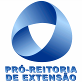 MINISTÉRIO DA EDUCAÇÃOUniversidade Federal de Alfenas . UNIFAL-MGPró-Reitoria de ExtensãoRua Gabriel Monteiro da Silva, 700. Alfenas/MG. CEP 37130-001Fone/Fax: (35) 3299-1077 extens@unifal-mg.edu.br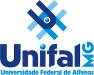 